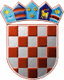 REPUBLIKA HRVATSKAGRADSKO IZBORNO POVJERENSTVOGRADA KOPRIVNICEKLASA: 013-01/17-01/0009URBROJ: 2137/01-03-01/6-17-1Koprivnica, 21.5.2017.        Na osnovi članaka 101. i 102. stavka 1. Zakona o lokalnim izborima ("Narodne novine", broj 144/12 i 121/16, u daljnjem tekstu: Zakon) nakon provedenih lokalnih izbora 21. svibnja 2017., Gradsko izborno povjerenstvo Grada Koprivnice utvrdilo je i objavljujeREZULTATE IZBORA ZAGRADONAČELNIKA GRADA KOPRIVNICEZamjenica kandidata: KSENIJA OSTRIŽZamjenica kandidata: MELITA SAMOBORECSOCIJALDEMOKRATSKA PARTIJA HRVATSKE - SDPHRVATSKA SELJAČKA STRANKA - HSSHRVATSKA NARODNA STRANKA - LIBERALNI DEMOKRATI - HNSHRVATSKA STRANKA UMIROVLJENIKA - HSUHRVATSKI LABURISTI - STRANKA RADA - LABURISTIZamjenica kandidata: SONJA CELIŠČAK, mag. oec.Zamjenik kandidata: IVICA SUVALJ, dipl. theol.HRVATSKA DEMOKRATSKA ZAJEDNICA - HDZMREŽA NEZAVISNIH LISTA - MREŽAZamjenik kandidatkinje: KREŠIMIR BIRŠIĆZamjenik kandidatkinje: MARIJAN ŠIŠKOKANDIDATKINJA GRUPE BIRAČAZamjenica kandidata: TEODORA LUKAVSKIZamjenik kandidata: MARIJAN ŠPOLJARKANDIDAT GRUPE BIRAČAZamjenica kandidata: SANJA HORVAT, univ. bacc. turism. cult.Zamjenik kandidata: MARKO VULAKOVIĆ, dipl.san.ing.HRVATSKA SOCIJALNO - LIBERALNA STRANKA - HSLSPREDSJEDNIKGRADSKOG IZBORNOG POVJERENSTVAGRADA KOPRIVNICEDARKO MAGDIĆI.Od ukupno 26.374 birača upisanih u popis birača, glasovalo je 10.789 birača, odnosno 40,91%, od čega je prema glasačkim listićima glasovalo 10.789 birača, odnosno 40,91%. Važećih listića bilo je 10.529, odnosno 97,59%. Nevažećih je bilo 260 listića, odnosno 2,41%.Od ukupno 26.374 birača upisanih u popis birača, glasovalo je 10.789 birača, odnosno 40,91%, od čega je prema glasačkim listićima glasovalo 10.789 birača, odnosno 40,91%. Važećih listića bilo je 10.529, odnosno 97,59%. Nevažećih je bilo 260 listića, odnosno 2,41%.II.Kandidatkinje/kandidati dobili su sljedeći broj glasova:1.Kandidat: MIŠEL JAKŠIĆ5.266glasova48,81%2.Kandidat: KREŠIMIR PAPAC, dipl. iur.3.397glasova31,49%3.Kandidatkinja: DANIJELA GLAVOSEK KOVAČIĆ, dr. med. dent.963glasova8,93%4.Kandidat: ANTONIO GRGIĆ, dipl. ing. arh.556glasova5,15%5.Kandidat: DARKO MARKIĆ, akad.slikar-graf.347glasova3,22%III.Utvrđuje se da na izborima za gradonačelnika Grada Koprivnice niti jedan kandidat nije dobio potreban broj glasova - više od 50% glasova birača koji su glasovali, te će se na osnovi članka 95. stavka 1. Zakona održati drugi krug glasovanja.Utvrđuje se da na izborima za gradonačelnika Grada Koprivnice niti jedan kandidat nije dobio potreban broj glasova - više od 50% glasova birača koji su glasovali, te će se na osnovi članka 95. stavka 1. Zakona održati drugi krug glasovanja.